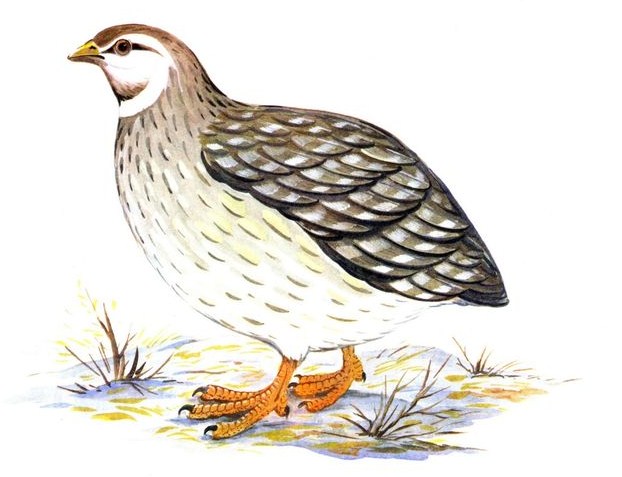 У нас в клетке жила ручная перепёлка. Такая маленькая дикая курочка. Вся коричневая, в светлых полосках. И на горле у неё нагрудничек из пёрышек, будто ребячий слюнявник.Перепёлочка ходит по клетке и тихонько насвистывает - вот так:- Тюрр-тюрр! тюрр-тюрр!А то ляжет на бочок и купается в песке, как настоящая курица, чистит пёрышки, крыльями похлопывает. Мы ей покажем червячка, она подойдёт и клюнет из рук.Мы её даже на руки брали, как игрушку.Сидит она на ладошке и не улетает. Совсем ручная.Но самое удивительное вот что. Как только зажжём мы вечером электричество, перепёлочка сразу начинает высвистывать - кричать:- Фить-пирю! Фить-пирю!- Что такое она говорит? - спрашивает Никита.- Это она тебя спать укладывает. Слышишь, кричит: "Спать пора! Спать пора!"Прислушался Никита - вправду похоже:- Фить-пирю! Спать пора! Фить-пирю! Спать пора!А Никите и в самом деле спать пора. Но только уложить его трудно.- Рано ещё! - говорит Никита.Перепёлка опять:- Спать пора!- Да не хочу я!- Спать пора!- Ну, да я ещё немножко поиграю!Тут как раскричится перепёлка, что терпеть больше нельзя:- Спать пора! Спать пора! Спать пора!- Да уж умываюсь!- Спать пора! Спать пора!- Да я уж штанишки снимаю!- Спать пора! Спать пора!- Да что ты кричишь, глупая? Ведь я уже лёг.Потушат свет в доме - тут и перепёлка замолчит, и Никита уснёт.Так у нас повелось.Стала перепёлка укладывать Никиту спать.Чуть засвистит она своё "фить-пирю", Никита зевать начинает. Позевает-позевает, а потом умоется, разденется и ложится спать.Правда, перепёлочка не только по вечерам, но и в другое время кричала "спать пора", но я сразу же накину на клетку какое-нибудь полотенце или платок, она и замолчит.В темноте перепёлки кричать не любят.Летом мы переехали жить на дачу.В саду устроили перепёлочке большую клетку-загородку. Посадили её туда и ушли в поле собирать цветы на новоселье. А в клетке оказалась щель, перепёлка-то и убежала. Пришли мы обратно, а её нет.Вот жалко-то нам было!Стали мы её искать. Целый день ищем, целый вечер. В траве роемся, кусты раздвигает. Нет и нет нашей перепёлочки.Устали мы, из сил выбились. Никите давно спать пора.- Как же я спать буду? - плачет он. - Никто меня не укладывает.И вот взошла луна. Яркая-яркая, всё кругом осветила: и траву, и дорогу. Вдруг мы слышим из куста, что у самой дороги:- Фить-пирю! Фить-пирю!- Она! - говорит Никита.А перепёлка ещё громче:- Фить-пирю! Спать пора!Мы в кусты - и сразу поймали нашу перепёлку.Она была вся холодная, мокрая от росы. Вернулись мы с ней домой, заделали крепко щёлку в клетке и посадили перепёлку туда обратно. А Никита пошёл спать.